Dear Affiliate,You have been working on building your mailing list for a few weeks; or just spreading a spoken work to your students about our OMClaunch in September. Great work!You might have a student thrilled about it, ready to jump in the moment our virtual doors swing open! Amazing!What do you do to get them the spot in our course guaranteed? And for you to earn as soon as they do?I want to pay you money for OMC to reach students across the world! and before I can do so - we must connect through the OMC registration!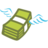 You do not want to send your clients a faulty link, or worse - have no link to send them at all!Not to worry!Today, we will set up all our techie mambo️ so that we can make money together easy! 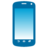 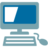 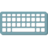 Your next step is receiving your AFFILIATE LINK!✔To receive your affiliate link:Go to the site below: myonlinemusiccoach.com You do not need to register for a course or pay at all!  You just need to be registered with our school! ✔Create an account with our school: provide your email and create a password. This step is mandatory!✔Once you created an account and registered as a student - I can see you in the system and I will generate your affiliatecode!✔Receive your affiliate link from me by email!✔You are now ready✔ to market OMC to your clients ✔and earn!✔EASY!And if you have any trouble with signing up - email me and we will resolve it stat!I look forward to making money with you!Do not procrastinate - affiliate!See you in the next training!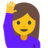 ViraOnline Music Coach